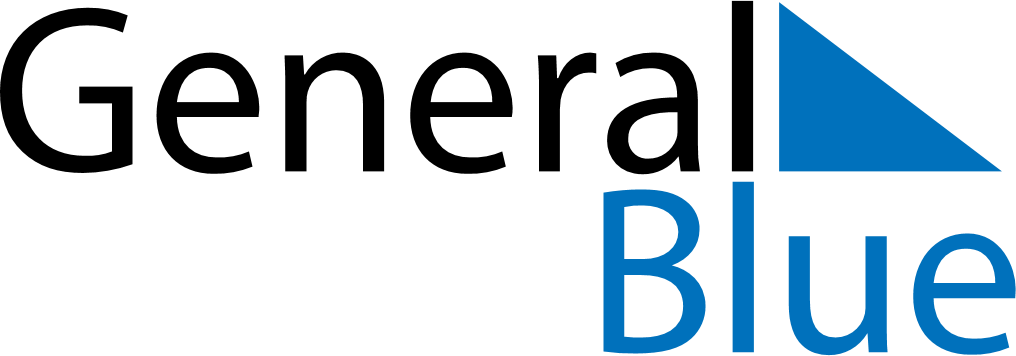 October 2021October 2021October 2021UruguayUruguaySUNMONTUEWEDTHUFRISAT12345678910111213141516Columbus Day171819202122232425262728293031